UnternehmenUnternehmenGefährdungsbeurteilungSchafhaltungDok-Nr.:GBU-W-B012GefährdungsbeurteilungSchafhaltungErsteller:GefährdungsbeurteilungSchafhaltungVerantwortlicher:GefährdungsbeurteilungSchafhaltungDatum:Arbeitsplatz/-bereich:SchafhaltungSchafhaltungSchafhaltungSchafhaltungTätigkeiten:Allgemeiner Umgang mit SchafenAllgemeiner Umgang mit SchafenAllgemeiner Umgang mit SchafenAllgemeiner Umgang mit SchafenRechtsvorschrift/Information:VSG 4.1VSG 4.1VSG 4.1VSG 4.1Gefähr-dungs-faktorGefährdungen / Belastungen▪	Beispiel-/StandardmaßnahmenGefährdungen / Belastungen▪	Beispiel-/StandardmaßnahmenRisiko1: Gering2: Mittel3: HochBesteht ein Defizit?Besteht ein Defizit?Einzuleitende MaßnahmenDie Rangfolge der Maßnahmen (technisch, organisatorisch, persönlich) ist zu berücksichtigenEinzuleitende MaßnahmenDie Rangfolge der Maßnahmen (technisch, organisatorisch, persönlich) ist zu berücksichtigenDurchführung1) Wer2) Bis wann3) Erl. amWirksamkeitgeprüft1) Wer2) Erl. amGefähr-dungs-faktorGefährdungen / Belastungen▪	Beispiel-/StandardmaßnahmenGefährdungen / Belastungen▪	Beispiel-/StandardmaßnahmenRisiko1: Gering2: Mittel3: HochJaNeinEinzuleitende MaßnahmenDie Rangfolge der Maßnahmen (technisch, organisatorisch, persönlich) ist zu berücksichtigenEinzuleitende MaßnahmenDie Rangfolge der Maßnahmen (technisch, organisatorisch, persönlich) ist zu berücksichtigenDurchführung1) Wer2) Bis wann3) Erl. amWirksamkeitgeprüft1) Wer2) Erl. am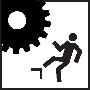 Schnitt- und Stichverletzungen beim Scheren▪ 	Persönliche Schutzausrüstung benutzenSchnitt- und Stichverletzungen beim Scheren▪ 	Persönliche Schutzausrüstung benutzen(2)1)       2)      3)      1)      2)      Getreten werden▪	Tierbehandlungsstand verwenden▪ 	Sicherheitsschuhe, -stiefel S2 oder S4 tragenGetreten werden▪	Tierbehandlungsstand verwenden▪ 	Sicherheitsschuhe, -stiefel S2 oder S4 tragen(2)1)       2)      3)      1)      2)      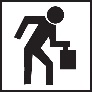 Zwangshaltung▪	Klauenbehandlungsstand verwenden▪	Schurbank verwendenZwangshaltung▪	Klauenbehandlungsstand verwenden▪	Schurbank verwenden(2)1)       2)      3)      1)      2)      Verantwortlicher (Name, Vorname)Verantwortlicher (Name, Vorname)Ort, DatumOrt, DatumOrt, DatumOrt, DatumOrt, DatumUnterschriftUnterschriftUnterschrift